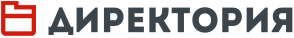 И вновь «Искусство войны»В своей колонке главный редактор предлагает подборку цитат из трактата выдающегося древнекитайского военного теоретика и военачальника Сунь-цзы.Дорогие читатели!В одном из номеров журнала за 2020 год я предложил вам наиболее интересные, на мой взгляд, цитаты из трактата выдающегося древнекитайского военного теоретика и военачальника Сунь-цзы «Искусство войны». Предлагаю очередную подборку цитат из так полюбившегося мне трактата, которые хоть и обращены к полководцам, но важны для каждого руководителя.1. «Сражаться и побеждать во всех сражениях — это не наивысшее мастерство. Наивысшее мастерство — сломить сопротивление врага без боя».2. «Прежде чем обрушиться на внешнего врага, избавься от всех неприятностей у себя дома и лишь затем начинай войну».3. «Если ты будешь драться изо всех сил, у тебя будет шанс выжить. Если ты забьешься в угол — твоя гибель предрешена».4. «Просвещенный правитель составляет свои планы задолго».5. «Не делай хода, пока не увидишь преимущества; не применяй силы, если не можешь ею что-то приобрести; не делай боя, пока не наступит переломный момент».6. «Тот, кто непредусмотрителен и недооценивает своего соперника, обязательно потерпит поражение».7. «Если приказы начальника неясны и неточны, обязанности его подчиненных четко не определены и на должности назначаются небрежно и по случаю — в итоге получится беспорядок».8. «Военачальник, который идет в наступление, не стремясь к славе, и отступает, не страшась бесчестия, чьи мысли лишь о том, чтобы защитить страну, — это сокровище для государства».9. «Если ты снисходителен, но не способен заставить почувствовать твою власть, добросердечен, но не способен заставить выполнять твои приказы, тем более если ты не способен подавить беспорядки, то твои воины станут подобны избалованным детям — бесполезными для настоящего дела».10. «Когда воины врага объединились, опытный полководец сумеет разобщить их».11. «Внимательно следи за благосостоянием своих воинов и не обременяй их сверх меры».12. «Дело военачальника — быть честным и справедливым и так обеспечивать порядок».13. «Нельзя вступать в союз с соседними князьями до тех пор, пока не разузнаешь, каковы их планы».14. «Притворяйся глупцом, делай вид, будто поддаешься и уступаешь желаниям врага».15. «Приспосабливайся к врагу до тех пор, пока не сможешь дать ему решающий бой».16. «Награды за хорошую службу не должны задерживаться ни на один день».Надеюсь, что советы Сунь-цзы окажутся полезны и вам.С уважением, Андрей Бакурадзе, главный редактор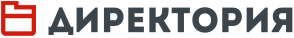 http://www.direktoria.org© Информационная система «Директория», 2023© Практика административной работы в школе №2 (169), 2023Бакурадзе Андрей Бондович, доктор философских наукглавный редактор журнала "Практика административной работы в школе" ООО ИФ "Сентябрь"